•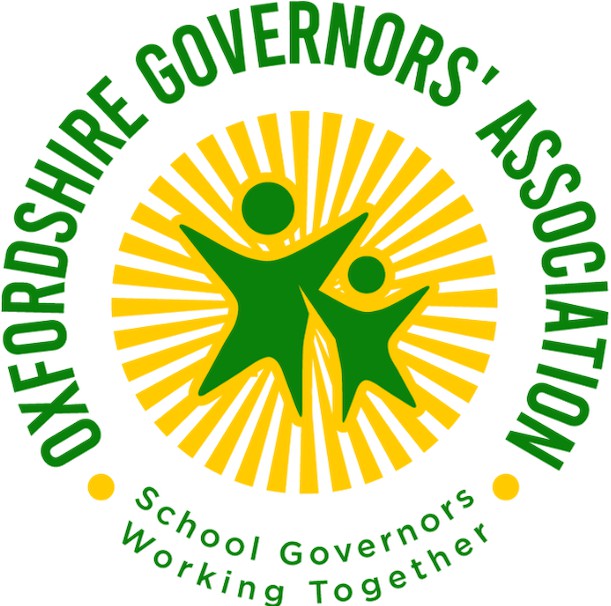 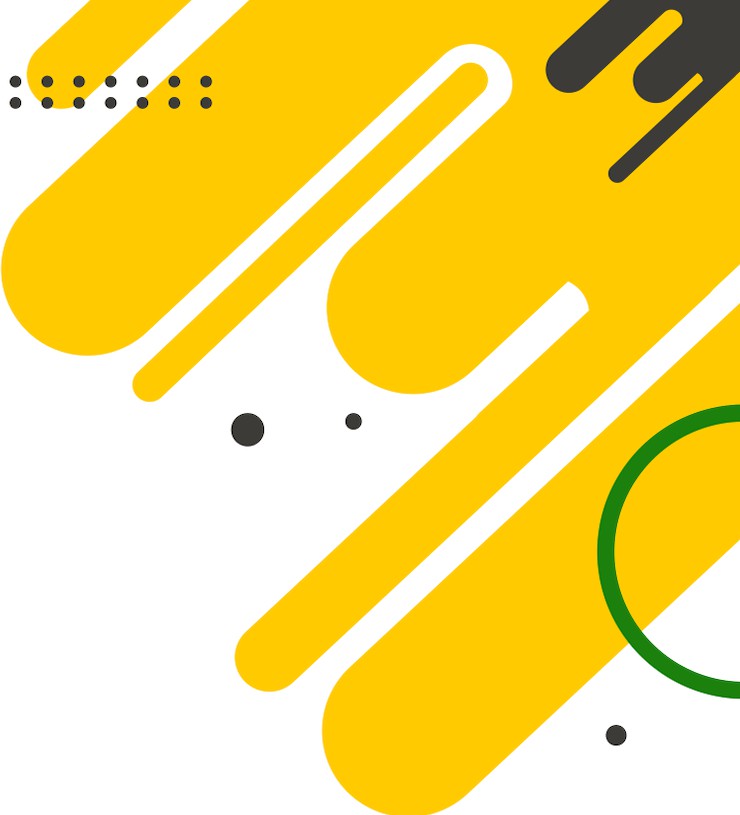 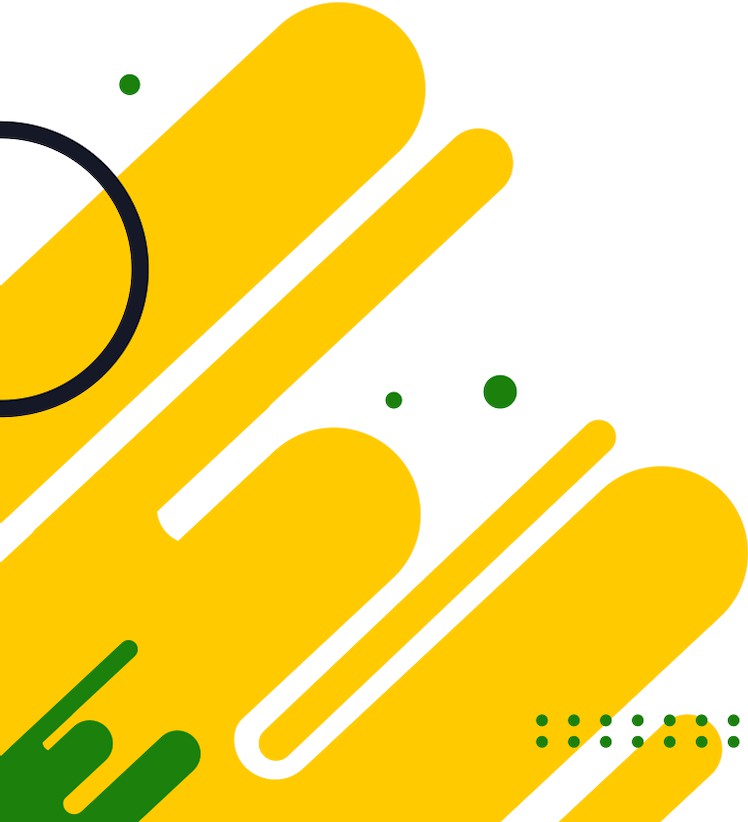 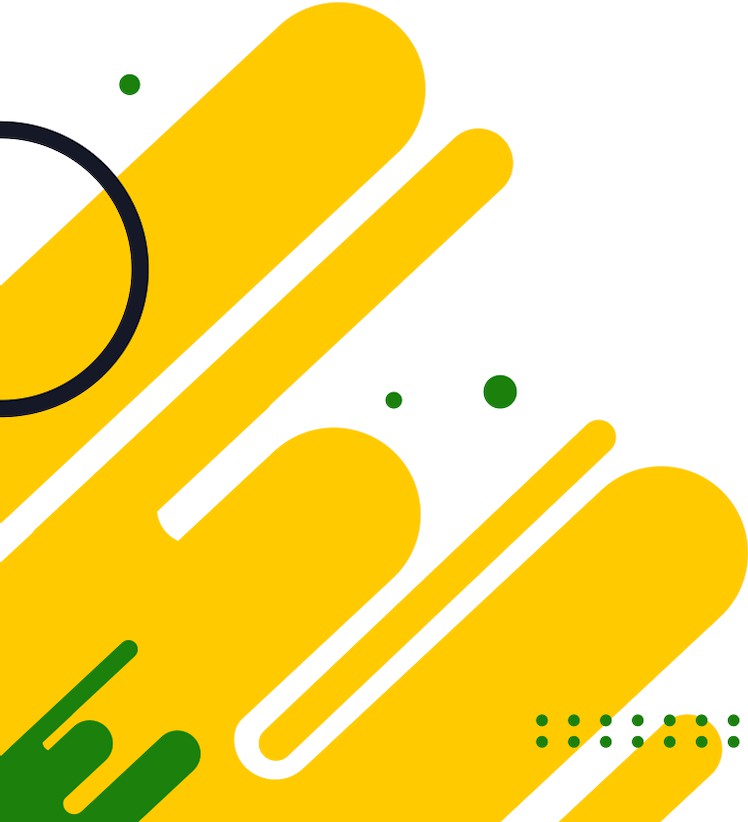 GOVERNORS' ROLE IN BRINGING LEARNING TO LIFEFrom strategic intentions to pupils in the classroomPRESENTED BY MICK WATERSRecognise the role of leadership at various levels, whether in a Trust, school, department, phase or subject discipline,Recognise how to ensure strategic intentions are delivered in every classroom,Meet Ofsted expectations without being a slave to them,Understand the idea of 'greater depth' across foundation subjects,Build a repertoire of teaching methods appropriate to the curriculum purpose.While the free meeting is aimed primarily at school governors, others in                                     education or with an interest in education, will be most welcome.2nd March 2024 at 10.00 am - 12.15 pm 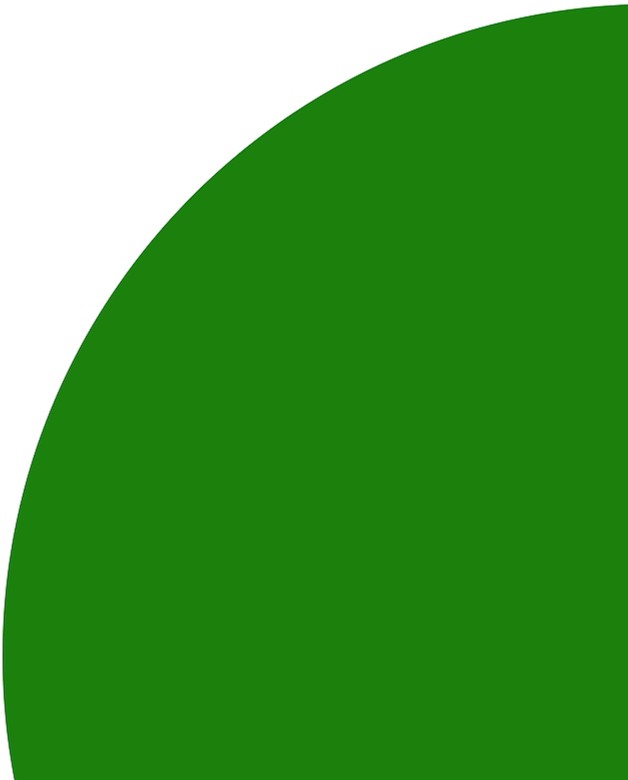 Plus free Buffet lunch (if booked).At Gosford Hill School, Kidlingtonoga4schoolgovernors.org.uk     To book your place please email                                   judith.bennetts@outlook.com   				       or via the OGA website – contact us•